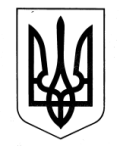 УКРАЇНАЗОЛОЧІВСЬКА СЕЛИЩНА РАДАВІДДІЛ  ОСВІТИ, МОЛОДІ ТА СПОРТУНАКАЗ21.02.2019			                    Золочів		                               № 68  З метою оперативного вирішення питань пов’язаних із належним функціонуванням  закладів освіти, забезпечення збереження майна, дотримання протипожежної безпеки  НАКАЗУЮ:1. Установити чергування відповідальних осіб відділу освіти, молоді та спорту Золочівської селищної ради:2.  За чергування  у вихідні  та робочі дні працівникам відділу надати інший день відпочинку.          3. Контроль за виконанням наказу залишаю за собою.Начальник відділу освіти, молоді та спорту                                                                         В.О. НаговіцинаЗ наказом ознайомлені: 				          Гурин В.І.Кривчач В.О.Начзарова С.В.	  Про організацію чергування працівників відділу освіти, молоді та спорту  в вихідні дні свята 8 Березня   Дата, часПІБ працівникаПосадаКонтактний телефон08 березня(п’ятниця)09.00-16.00Гурин В.І. Спеціаліст господарчої групи  відділу освіти,молоді та спорту Золочівської селищної ради5-25-809 березня(субота)09.00-16.00 Кривчач В.О.Методист   відділу освіти, молоді та спорту Золочівської селищної ради 5-05-3110 березня(неділя) 09.00-16.00Назарова С.В.бухгалтер відділу освіти, молоді та спорту Золочівської селищної ради5-06-45